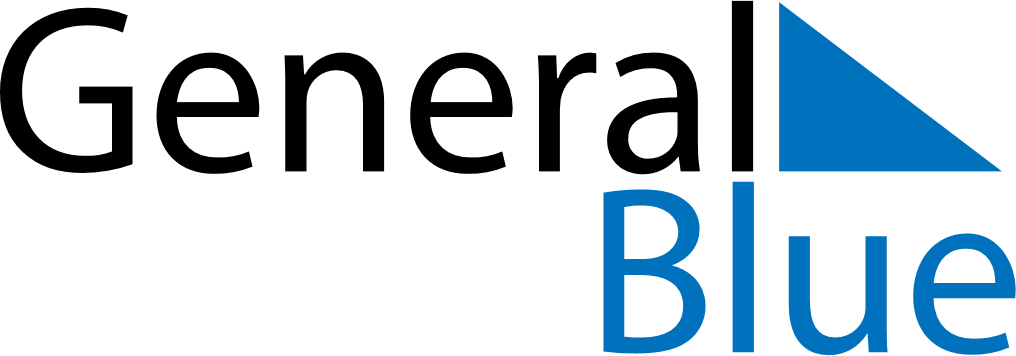 November 2030November 2030November 2030CroatiaCroatiaMondayTuesdayWednesdayThursdayFridaySaturdaySunday123All Saints’ Day456789101112131415161718192021222324Remembrance Day252627282930